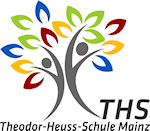 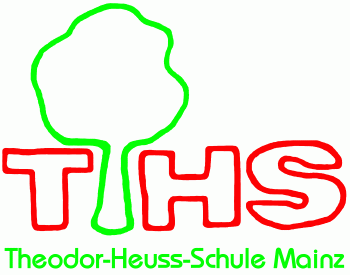 Materialliste 4. Schuljahr 2019/2020Liebe Eltern der zukünftigen 4. Klassen, 				    			Mainz, 27.06.2019neben den neuen Schulbüchern benötigt Ihr Kind für das 4. Schuljahr noch untenstehende Hefte und Materialien. Einige Dinge besitzt Ihr Kind noch aus dem 3. Schuljahr, die natürlich auch noch weiterverwendet werden können, wenn diese noch gut aussehen. Bitte kontrollieren Sie, ob alle Materialien vollständig und intakt sind!  Mathematik1 Rechenheft DIN A4, Lineatur Nr. 28, durchgängig kariert mit Randlinie innen und außen + 1 Umschlag DIN A4 dunkelblau1 Schnellhefter dunkelblauDeutsch1 Schreibheft DIN A4, Lineatur Nr. 25, liniert mit Rand+ 1 Umschlag DIN A4 rot1 Kieserblock DIN A4, Lineatur Nr. 17C, Liniert ohne Rand 1 Schnellhefter rot1 Schnellhefter orangeSachunterricht 1 Schnellhefter grünReligion/Ethik1 Schnellhefter, gelbMusik1 Schnellhefter, weißEnglisch1 Schnellhefter lilaKunstSchlampermäppchen mit: Dosenspitzer, Schere, Klebestift (KEIN farbiger Kleber bitte!), Filzstiften, 
30cm-LinealFlüssigklebersauberer Malkasten (Fehlende Farben können Sie einzeln nachkaufen!), Deckweißstabiler Wasserbehälter (z.B. Becher)3 Borstenpinsel in den Stärken 4, 8 und 12 (keine Haarpinsel!)Malkittel oder altes Hemd, altes Geschirrhandtuch Zeichenblock DIN A3 Sammelmappe DIN A3 (für die Kunstwerke)SportTurnbeutel mit festen Turnschuhen (keine Turnschläppchen) und Sporthose, T-Shirt SonstigesMÄPPCHEN mit 2 dünnen Bleistiften, Radiergummi (weiß oder rot/blau), Lineal in Mäppchengröße, dünnen Buntstiften (mindestens gelb, rot, blau, grün, orange, braun, schwarz)1 Heft DIN A5  mit weißem Umschlag, kariert (Elternkontaktheft - bitte nummerieren Sie in diesem Heft alle Seiten)Sammelmappe DIN A4 mit Gummiband (Elternmappe, für Elternbriefe, Tests etc.)Buchstütze für den Sitzplatz Brotdose und wieder verwendbare TrinkflascheHausschuhe   Bitte prüfen Sie, ob sie zu klein geworden sind.25€ Klassenkasse (Abgabe am 1. Schultag nach den Ferien in Umschlag mit Namen)Bitte beschriften Sie alle Hefte, Umschläge, Bastelmaterialien, (Stifte) und alles Weitere von vorne/außen gut leserlich mit dem Namen Ihres Kindes – dies ist eine große Zeitersparnis beim Austeilen und wieder finden! Bitte geben Sie Ihrem Kind am 1. Schultag alle Materialien (vielleicht auch in einem zusätzlichen Beutel) mit. Vergessen Sie bitte nicht, ihrem Kind das Zeugnis  unterschrieben mitzugeben (zum Vorzeigen).  
Wenn Sie an der Schulbuchausleihe teilnehmen: Wir holen die Bücher gemeinsam mit den Kindern am 1. Schultag in der Schule ab. Rückgabepflichtige Bücher müssen in einen Umschlag (Name vorne) getan werden. Verbrauchsmaterial (z.B. Arbeitshefte, in die geschrieben wird) benötigt keinen Umschlag. Herzliche Grüße, Ihre Klassenlehrer Herr Schüz